С большим удовольствие учащиеся 2 «В» класса поздравляли пап и дедушек с Днем Защитника Отечества. Не остались без внимания мамы и бабушки.  7 марта в празднике принимали участие дети, классный руководитель, учителя английского языка, психолог гимназии. Много мам и бабушек пришло посмотреть на концерт в их честь. Классный руководитель Кочкина Т.В. совместно с Храбан И.А., Кулеш Н.Е. подготовила сценарий праздника, где были стихи  и  поздравления на русском и английском языках. Клятва мамам прозвучала так же на двух языках. Ирина Антоновна и Наталья Евгеньевна провели викторину с родителями, поиграли с детьми и мамами одновременно. Дети пели, танцевали, показывали сценки. Татьяна Владимировна смогла организовать пап, которые читали стихи о человеке, на котором держится дом – маме.  Бабушки узнали, что у них все получается вкусненько. Наумова Александра и Федорова Виктория подарили все ласковую песню «Самая счастливая». Заранее подготовленные подарки дети вручили мамам и бабушкам. Получили они письма с поздравлениями на двух языках. А какие портреты мам нарисовали дети на уроке ИЗО. Эти портреты украсили доску, с которой на всех смотрели улыбающиеся женщины. Как создавались эти шедевры,  родители узнали из видеофильма, демонстрация которого шла под исполнение песни «Мамочка моя». Мария Александровна, психолог, своим рассказом «Легенда о матерях» тронула всех присутствующих до слез. Дети поняли, что нет ничего в мире дороже мамы и нет ничего такого, чтобы жертвовать ею. Материнское сердце всегда бьется за своих детей!                                                                                                  На празднике мальчики поздравляли своих одноклассниц. Джентльмены выразили им слова уважения, любви и благодарности, подарив цветы, как настоящим женщинам в этот  весенний день.  Чаепитие с праздничными тортами было замечательным заключением  женского дня.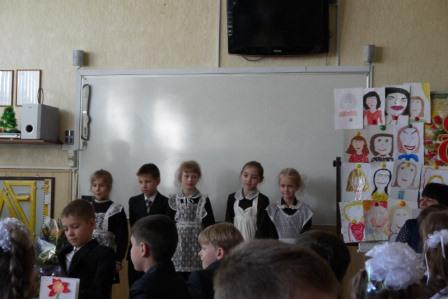 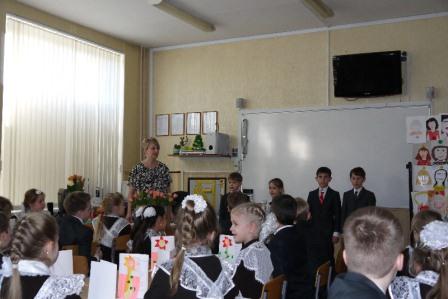 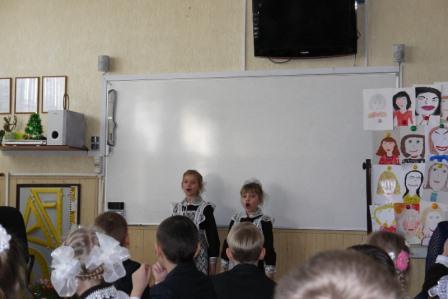 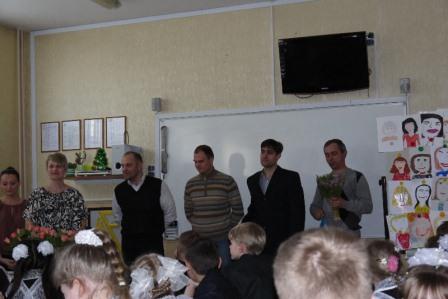 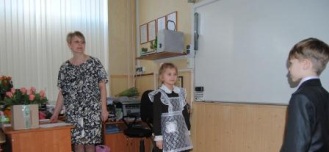 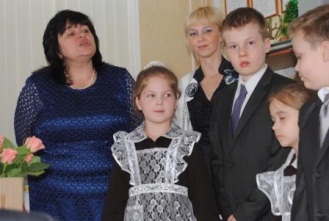 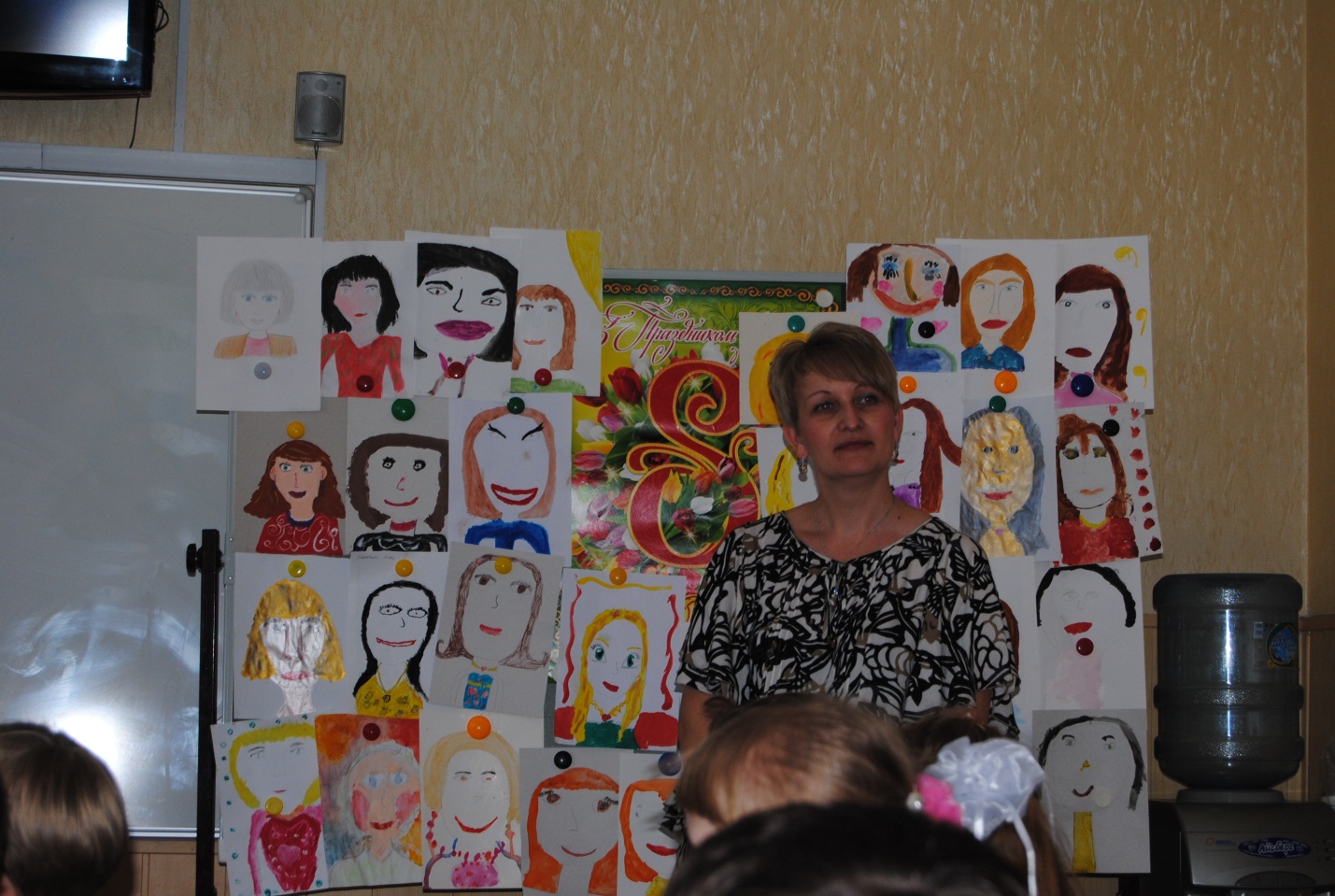 